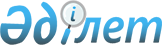 О внесении изменения в решение маслихата Аккайынского района Северо-Казахстанской области от 30 декабря 2022 года № 25-3 "Об утверждении бюджета Власовского сельского округа Аккайынского района на 2023-2025 годы"Решение маслихата Аккайынского района Северо-Казахстанской области от 20 ноября 2023 года № 10-3
      Маслихат Аккайынского района Северо-Казахстанской области РЕШИЛ:
      1. Внести в решение маслихата Аккайынского района Северо-Казахстанской области "Об утверждении бюджета Власовского сельского округа Аккайынского района на 2023-2025 годы" от 30 декабря 2022 года № 25-3 следующее изменение:
      приложение 1 к указанному решению изложить в новой редакции согласно приложению к настоящему решению.
      2. Настоящее решение вводится в действие с 1 января 2023 года. Бюджет Власовского сельского округа Аккайынского района на 2023 год
					© 2012. РГП на ПХВ «Институт законодательства и правовой информации Республики Казахстан» Министерства юстиции Республики Казахстан
				
      Председатель маслихата Аккайынского района Северо-Казахстанской области 

________ E. Жакенов
Приложениек решению маслихатаАккайынского районаСеверо-Казахстанской областиот 20 ноября 2023 года № 10-3Приложение 1к решению маслихатаАккайынского районаСеверо-Казахстанской областиот 30 декабря 2022 года № 25-3
Категория
Класс
Класс
Подкласс
Наименование
Сумма, 
тысяч тенге
1) Доходы
49837
1
Налоговые поступления
2984
01
01
Подоходный налог 
124,8
2
Индивидуальный подоходный налог
124,8
04
04
Налоги на собственность
2850,2
1
Налоги на имущество
190,2
3
Земельный налог
41
4
Налог на транспортные средства 
2619
05 
05 
Внутренние налоги на товары работы и услуги 
9
3
Поступления за использование природных и других ресурсов 
9
2
Неналоговые поступления
478
01
01
Доходы от государственной собственности
478
5
Доходы от аренды имущества, находящегося в государственной собственности
478
3
Поступления от продажи основного капитала
0
4
Поступления трансфертов
46375
02
02
Трансферты из вышестоящих органов государственного управления
46375
3
Трансферты из районного (города областного значения) бюджета
46375
Функцио-нальная группа
Функцио-нальная подгруппа
Админи-стратор бюджетных программ
Прог-рамма
Наименование
Сумма,
тысяч тенге
2) Затраты
54671,8
01
Государственные услуги общего характера
33737,8
1
Представительные, исполнительные и другие органы, выполняющие общие функции государственного управления
33737,8
124
Аппарат акима города районного значения, села, поселка, сельского округа
33737,8
001
Услуги по обеспечению деятельности акима города районного значения, села, поселка, сельского округа
32857,8
022
Капитальные расходы государственного органа
880
07
Жилищно-коммунальное хозяйство
3430,2
3
Благоустройство населенных пунктов
3430,2
124
Аппарат акима города районного значения, села, поселка, сельского округа
3430,2
008
Освещение улиц в населенных пунктах
1855
009
Обеспечение санитарии населенных пунктов
200,9
011
Благоустройство и озеленение населенных пунктов
1374,3
08
Культура, спорт, туризм и информационное пространство
17202,3
1
Деятельность в области культуры
17202,3
124
Аппарат акима города районного значения, села, поселка, сельского округа
17202,3
006
Поддержка культурно-досуговой работы на местном уровне
17202,3
12
Транспорт и коммуникации
300
1
Автомобильный транспорт 
300
124
Аппарат акима города районного значения, села, поселка, сельского округа
300
013
Обеспечение функционирования автомобильных дорог в городах районного значения, селах, поселков, сельских округов
300
15
Трансферты 
1,5
1
Трансферты 
1,5
124
Аппарат акима города районного значения, села, поселка, сельского округа
1,5
044
Возврат неиспользованных (недоиспользованных) целевых трансфертов, выделенных из республиканского бюджета за счет целевого трансферта из Национального фонда Республики Казахстан 
1
048
Возврат неиспользованных (недоиспользованных) целевых трансфертов
0,5
3) Чистое бюджетное кредитование
0
Бюджетные кредиты
0
Погашение бюджетных кредитов
0
4) Сальдо по операциям с финансовыми активами
0
Приобретение финансовых активов 
0
Поступления от продажи финансовых активов государства
0
5) Дефицит (профицит) бюджета
-4834,8
5-1) Ненефтяной дефицит (профицит) бюджета 
0
6) Финансирование дефицита (использование профицита) бюджета
4834,8
Поступления займов
0
Погашение займов
0
Категория
Класс
Класс
Подкласс
Наименование
Сумма,
тысяч тенге
8
Используемые остатки бюджетных средств
4834,8
01
01
Остатки бюджетных средств
4834,8
1
Свободные остатки бюджетных средств
4834,8